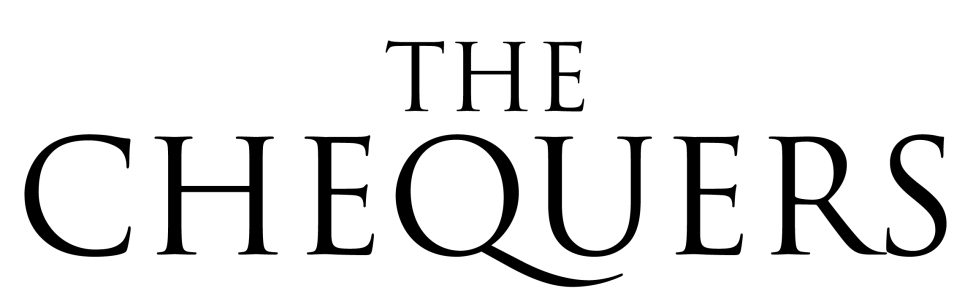 Vegan MenuStartersTomato & Basil Soup served with ciabatta GFA 5.75Mushroom Crostini Sautéed mushrooms with chilli & garlic served on toasted ciabatta finished with rape seed oil GFA 6.50Grilled Asparagus with romesco sauce, toasted almonds, olive oil and pita bread GFA 6.90Vegi Sharing Board sundried tomatoes, butter bean & mushroom bake & spiced hummus. With marinated olives, crispy veg salad & toasted breads GFA 12.90MainsMushroom & Butter Bean Bake with kale, sundried tomato & paprika. Topped with pumpkin seeds and served with seasoned herb basmati rice GFA 12.90Thai Style Butternut Squash Curry served with basmati rice GFA 12.90Superfood Salad with mixed leaves, steamed broccoli, sweet potato, vegan mozzarella & roquito peppers. Dressed with an orange & mustard dressing GFA 12.90Penne Arrabiata Penne pasta tossed in a tomato, basil & white wine sauce with sautéed chillies & garlic GFA 9.50Vegan Monster Pizza onions, mushrooms, peppers & artichokes with vegan mozzarella 11.90Margherita Pizza our classic  house pizza sauce with vegan mozzarella 10.50Spiced Shredded Veggie Cheese Burger  shredded carrots, onion, beetroot, swede, parsnips & squash patty served with onion rings, lettuce, tomato, pickles, vegan cheese & chunky chips 12.90DessertsChocolate Mousse Cake with honeycomb, raspberry sorbet & raspberry coulis GFA 6.90Apple & Blackcurrant Crumble served with vegan custard 6.50Green Apple Sorbet 5.00FOOD ALLERGIES & INTOLERANCES GF denotes there is a Gluten Free option available on request. Please let us know if you have any other dietary requirements when making your order.A 10% optional service charge is added to tables of 6 or more.